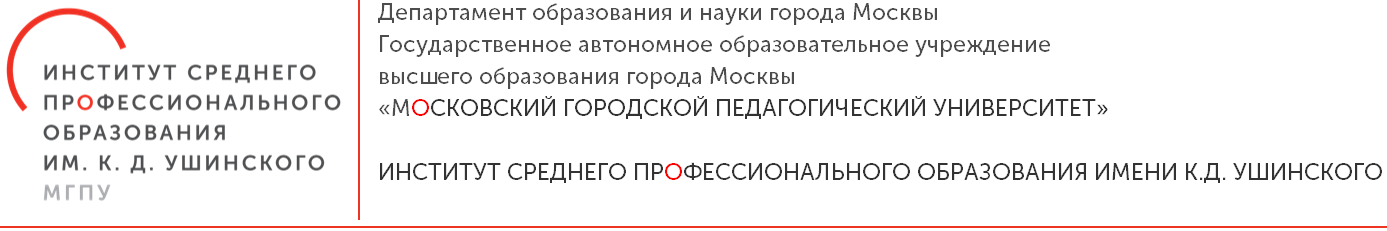 «Дни науки МГПУ – 2021»Круглый столИнститут среднего профессионального образования имени К.Д. Ушинского ФУМО СПО по укрупненной группе специальности 44.00.00 «Образование и педагогические науки»Программа круглого стола«Особенности реализации программ дополнительного образования в учреждениях культуры»Темы для обсуждения:реализация программ дополнительного образования учреждениями культуры;специфика программ дополнительного образования и особенности их реализации;особенности формирования профессиональных компетенций у обучающихся колледжа;особенности организации практической подготовки обучающихся колледжа;опыт реализации образовательной программы 44.02.03 Педагогика дополнительного образования: по материалам рабочей группы ФУМО СПО по УГПС 44.00.00 Образование и педагогические науки;практическое применение профессиональных компетенций перспективы и результаты работы (по материалам выступления выпускников колледжа).Дата и время проведения: 20 апреля 2021 г., 14:30 – 16:00, регистрация участников с 14:00.Место проведения: г. Москва, Варшавское шоссе, д. 44а. и на платформе Тимс. Условия участия: бесплатно.Модераторы: Зоточкина Ирина Викторовна, преподаватель ИСПО имени К.Д. Ушинского учебный корпус «Колледж Варшавка Арт», заслуженный деятель искусств Республики Карелия.Капустникова Валентина Николаевна, заместитель директора по профессиональной ориентации и социальной работе Государственного бюджетного профессионального образовательного учреждения педагогического колледжа №1 им. Н.А. Некрасова Санкт-Петербурга.ВыступлениеФ.И.О., учреждение, тема доклада1.2.Приветственное слово:Макеева Галина Анатольевна, директор Института среднего профессионального образования имени К.Д. Ушинского ГАОУ ВО МГПУКапустникова Валентина Николаевна, заместитель директора по профессиональной ориентации и социальной работе Государственного бюджетного профессионального образовательного учреждения педагогического колледжа №1 им. Н.А. Некрасова Санкт-Петербурга (ГБПОУ Некрасовский педколледж № 1)3.Видеозапись выступления и презентацияЛьвова Л.С.Львова Лариса Семёновна, заместитель директора по научно-методической работе, руководитель федерального ресурсного центра дополнительного образования художественной направленности ФГБУК «Всероссийский центр развития художественного творчества и гуманитарных технологий» Министерства просвещения РФ, кандидат педагогических наук, почетный работник среднего профессионального образования РФ, член-корреспондент МАНПО (отд. культурологии), аккредитованный эксперт в сфере образования, лауреат Гранта Москвы в сфере наук и технологий образования, член Союза журналистов России (ФГБУК «ВЦХТ»)Тема выступления:«Федеральный ресурсный центр художественной направленности: организационно-методическое сопровождение реализации приоритетных задач государственной образовательной политики в сфере развития дополнительного образования детей»4.Санкт-ПетербургСлавинская Екатерина Евгеньевна, заведующая отделением (специальности «Дошкольное образование», «Специальное дошкольное образование», «Педагогика дополнительного образования») Государственного бюджетного профессионального образовательного учреждения педагогического колледжа №1 им. Н.А. Некрасова Санкт-Петербурга (ГБПОУ Некрасовский педколледж № 1).Тема выступления: «Опыт реализации образовательной программы 44.02.03 Педагогика дополнительного образования: по материалам рабочей группы ФУМО СПО по УГПС 44.00.00 Образование и педагогические науки»5.Санкт-ПетербургДенисова Анна Геннадьевна, методист Государственного бюджетного учреждения дополнительного образования Центр детского (юношеского) технического творчества Кировского района Санкт-Петербурга (ГБУ ДО ЦДЮТТ Кировского района Санкт-Петербурга).Тема выступления:«Особенности практической подготовки обучающихся»6.Презентация выступления Сахнова И.В.(привезёт с собой)Сахнова Ирина Владимировна, директор Центра организации воспитательной работы ОУП ВО «Академия труда и социальных отношений», художественный руководитель творческих проектов, кандидат педагогических наук, доцент (ОУП ВО «АТиСО»)Тема выступления: Программы дополнительного образования в области культуры и искусства в контексте воспитательной работы вуза»7.Смелковская Елена Всеволодовна, преподаватель кафедры народного танца хореографического факультета ФГБОУ ВО МГИК, профессор.Тема выступления: Реализация дополнительных образовательных программ в вузах культуры8.Юнак Евгения Викторовна, заведующий учебной частью Института среднего профессионального образования имени К.Д. Ушинского ГАОУ ВО МГПУ.Тема выступления:«Реализация программ дополнительного образования в ИСПО имени К.Д. Ушинского учебный корпус «Колледж Варшавка Арт»9.Стеценко Денис Сергеевич, преподаватель ИСПО имени К.Д. Ушинского учебный корпус «Колледж Варшавка Арт».Тема выступления:Участие в соревнованиях по чирлидингу в рамках программы дополнительного образования: «Чир-Спорт» обучающихся ИСПО имени К.Д. Ушинского Учебного корпуса «Колледж «Варшавка Арт»10.Фонограмма чирлидингФонограмма Русский танецПоказательные выступления студентов 2 курса (чирлидинг), преподаватель Стеценко Д.С.Показательные выступления студентов 3 курса (народный танец), преподаватель Руденко Е.В.11.2 фонограммы и микрофон. Исполнение песенЛидов Максим Александрович, старший преподаватель кафедры эстрадно-джазового искусства Института изящных искусств ФГБОУ ВО МПГУ, лауреат конкурсов артистов эстрады, продюсер, автор исполнительТема выступления:«Проектное обучение в программе профессиональной подготовки педагогов дополнительного образования»12.Санкт-ПетербургДюдяева Людмила Геннадьевна, преподаватель Государственного бюджетного профессионального образовательного учреждения педагогического колледжа №1 им.Н.А. Некрасова Санкт-Петербурга (ГБПОУ Некрасовский педколледж № 1)Тема выступления: «Формирование профессиональных компетенций при изучении профессионального модуля ПМ. 03. Методическое обеспечение образовательного процесса»13.Презентация Хореографический театр «Возрождение»Соколова Ирина Валентиновна, художественный руководитель хореографического театра «Возрождение”, исполнительный директор Фонда поддержки и развития детского творчества «Ансамбль «Возрождение», Заслуженный деятель Всероссийского Музыкального Общества, Кавалер ордена «За профессионализм и деловую репутацию»Тема выступления:Особенности реализации дополнительной образовательной программы в хореографическом театре «Возрождение»14.Санкт-ПетербургЗадорожная Полина Андреевна, педагог-организатор Государственного бюджетного общеобразовательного учреждения гимназии № 426 Петродворцового района Санкт-Петербурга (ГБОУ гимназия № 426 Санкт-Петербурга)Дмитриева Анна Александровна, педагог-организатор, Государственного бюджетного общеобразовательного учреждения средней общеобразовательной школы № 164 Красногвардейского района Санкт-Петербурга (ГБОУ средняя школа № 164 Санкт-Петербурга)Тема выступления: Особенности реализации дополнительных образовательных программ в средних общеобразовательных школах. Виды журналов в ОДОД15.Видеозапись выступленияЖданов Антон Олегович, старший методист Управления дополнительных программ ГБПОУ города Москвы «Воробьёвы горы»Тема выступления: «Проектный менеджмент в образовании (на примере программ дополнительного образования)»16.Презентация выступления Гончарова О.Н.(привезёт с собой)Гончарова Ольга Николаевна, заведующий отделением современной эстрадной хореографии и руководитель танцевальной студии ГБУДО г. Москвы ДШИ «Тутти»Тема выступления: «Особенности обучения современному эстрадному танцу в студии»17.Видеозапись выступленияКрухмалёв Андрей Анатольевич, магистрант ФГБОУ ВО МПГУ, певец, концертный директор и event менеджер, член Общественной палаты Московской области (Пушкинский городской округ), лауреат международных конкурсов и фестивалейТема выступления: «Управление программами дополнительного образования в области культуры и искусства»18.Завершающее выступление Санкт-ПетербургАгаркова Екатерина Максимовна, педагог-организатор отделения дополнительного образования детей, Государственного бюджетного общеобразовательного учреждения средней общеобразовательной школы № 276 Красносельского района Санкт-Петербурга (ГБОУ СОШ № 276 Санкт-Петербурга)Тема выступления: Современный подход к построению воспитательной работы в системе дополнительного образования и внеурочной деятельностиДискуссияПодведение итогов